InhaltsverzeichnisÜbersicht über die Programme1Erste Schritte2Was Sie einschließen sollten2Konzentrieren Sie sich auf Ihre Stärken2Vergessen Sie Ihre Firmenphilosophie nicht 3Machen Sie es zu einem Meisterwerk4Im Handumdrehen anpassen4Machen Sie es zu einem perfekten Bild4Unsere Produkte und Dienstleistungen 5Unsere Produkte und DienstleistungenProdukt oder Dienstleistung 1Produkt oder Dienstleistung 2Produkt oder Dienstleistung 35Machen Sie es zu einem MeisterwerkWenn Sie denken, dass ein Dokument, das so gut aussieht wie dieses hier, schwierig zu formatieren ist, schauen Sie genauer hin.Es stehen Formatvorlagen bereit, mit deren Hilfe Sie die angezeigte Formatierung der Broschüre mit nur einem Mausklick übernehmen können. Sehen Sie sich im Menüband auf der Registerkarte "Start" im Katalog mit Formatvorlagen alle verwendeten Formatvorlagen an.Dies ist das Format "Zitat". Es eignet sich hervorragend, um einige wenige sehr wichtige Punkte hervorzuheben.Im Handumdrehen anpassenWenn Sie Platzhaltertext durch eigenen Text ersetzen möchten, markieren Sie ihn einfach, und beginnen Sie mit der Eingabe. Schließen Sie beim Eingeben oder Kopieren von Text am besten keine Leerzeichen rechts oder links der Zeichen in die Markierung ein.Machen Sie es zu einem perfekten BildWenn Sie ein Foto durch ein eigenes ersetzen möchten, löschen Sie es, und klicken Sie dann auf der Registerkarte "Einfügen" auf "Bild".Übersicht über die ProgrammeProgramm 1Programm 2Programm 341Erste SchritteWas Sie einschließen solltenSchon klar, Sie könnten stundenlang von den Vorzügen Ihres Unternehmens schwärmen. (Hey, das ist nicht negativ gemeint – Sie sind großartig!) Da Sie die Broschüre jedoch kurz und prägnant halten müssen, hier ein paar Vorschläge …"Ihr Unternehmen ist Spitze. Ich kann mir nicht vorstellen, dass irgendjemand ohne euch auskommt." – Sehr intelligenter KundeKonzentrieren Sie sich auf Ihre StärkenWenn Sie dieses Heft als Unternehmensbroschüre verwenden möchten, sind die mittleren Seiten ein guter Platz für eine Zusammenfassung Ihrer Vorteile vor dem Wettbewerb oder für einige dieser glühenden Bekenntnisse, wie dem oben. Hier können Sie auch einige Ihrer wichtigsten Kunden nennen:Großes, wichtiges UnternehmenEin wirklich allgemein bekanntes UnternehmenSehr beeindruckendes UnternehmenDarüber hinaus können Sie eine Aufzählungsliste mit Ihren Produkten, Dienstleistungen oder den wichtigsten Vorteilen einer Zusammenarbeit mit Ihrer Firma einfügen oder in einigen kurzen Absätzen auf die Details eingehen.Wenn Ihr Unternehmen nicht für so einfache Fotos wie die der wunderschönen kulinarischen Köstlichkeiten in dieser Vorlage geeignet ist, machen Sie sich keine Sorgen. Sie können eine Seite mit Fotos einfach markieren und löschen und durch Text mit den bereitgestellten Formatvorlagen ersetzen.Ein Bild sagt mehr als 10.000 Worte, aber nur, wenn es das richtige Bild ist. Denken Sie dann, dass jedes Bild, das Sie in Marketingmaterial verwenden, sei es gut oder schlecht, eine Aussage zu Ihrem Unternehmen darstellt.Vergessen Sie Ihre Firmenphilosophie nichtDies ist ein großartiger Platz für Ihre Leitlinien.23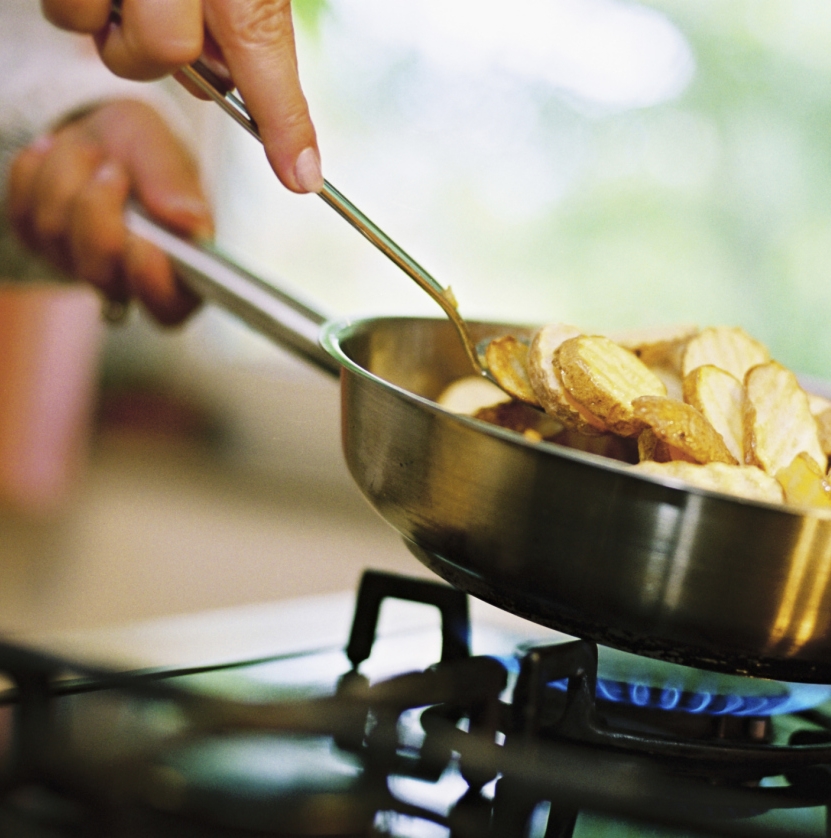 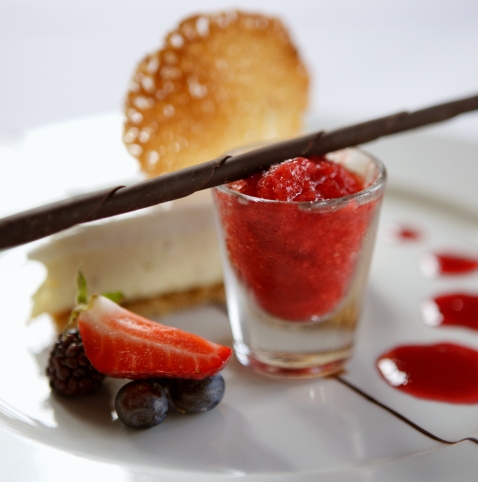 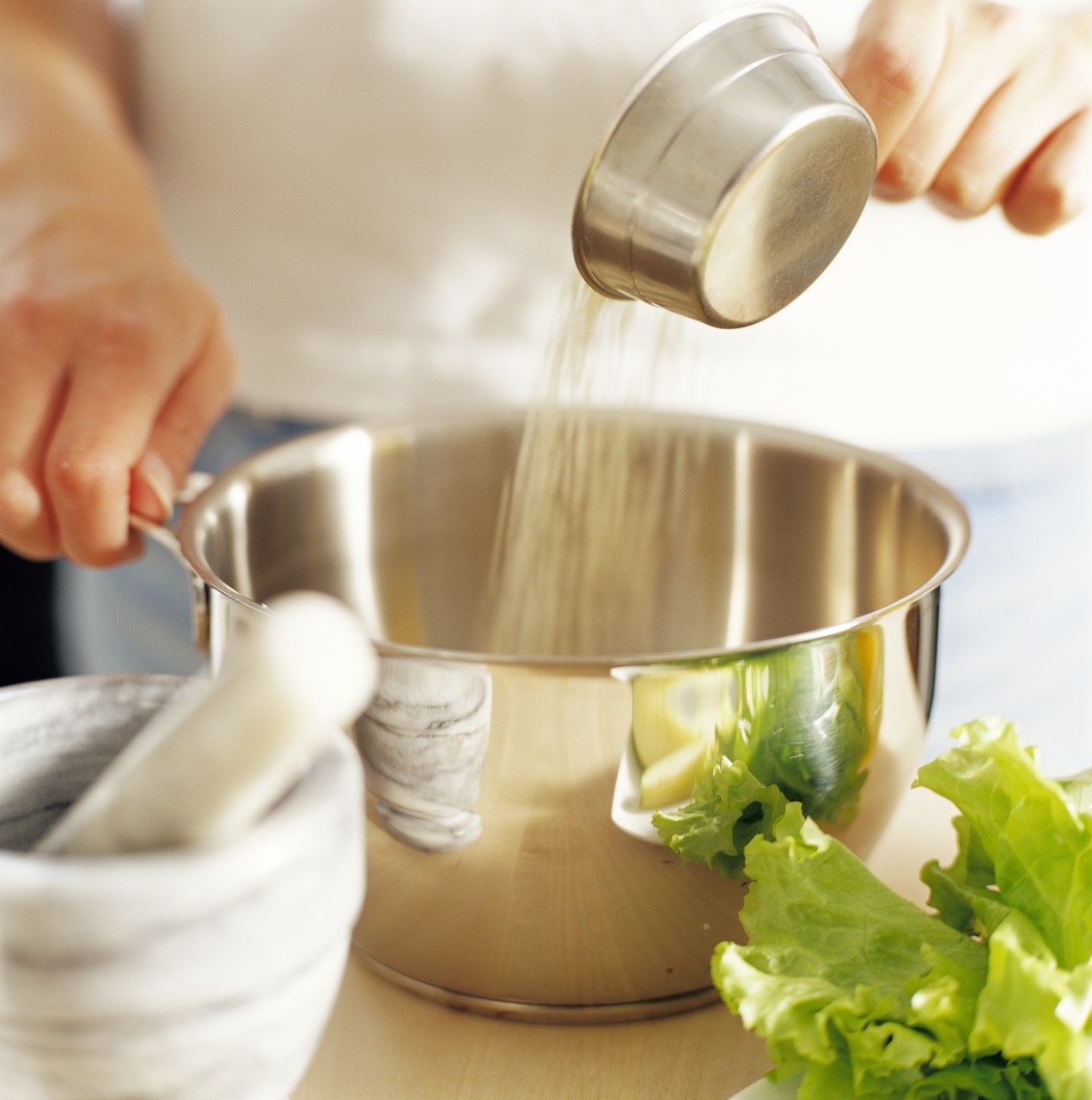 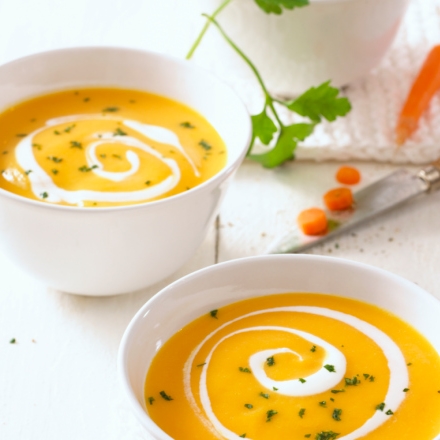 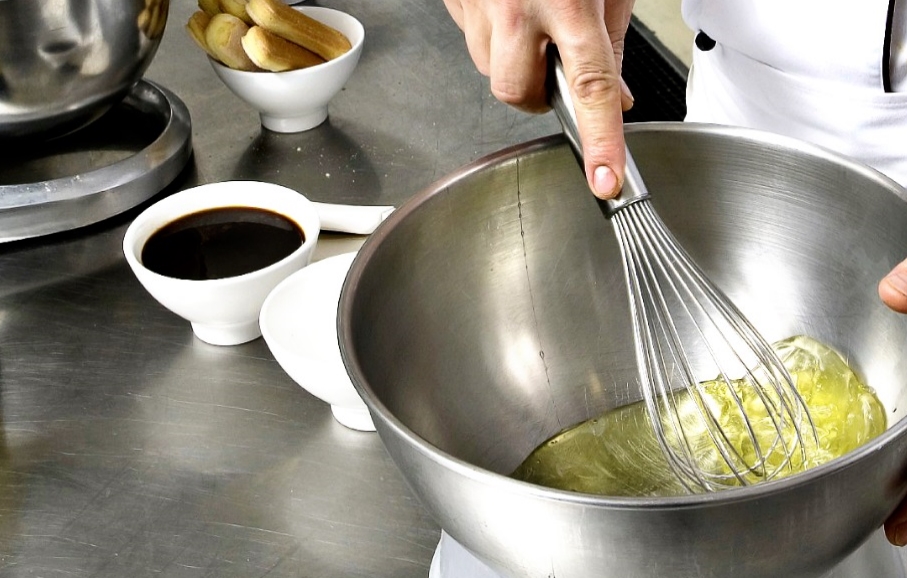 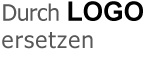 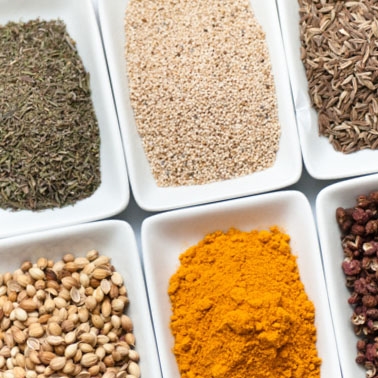 